Інтегрований урок.2 клас .( Літературне читання. Природознавство.Математика)                                            Тема.Українські народні казки             Зінтегровані теми з уроків:             Літературне читання: Українська народна казка «Рукавичка»              Природознавство: Дикі і свійські тварини             Математика: Робота з геометричним матеріалом    Очікувані результати:вирізняє серед інших творів  казки про тварин;визначає головну думку твору;виділяє в тексті дійових осіб, дає їм елементарну характеристику;спостерігає за структурою і сюжетом  казки;уміє читати в особах, передаючи стан, настрій дійових осіб;наводить приклади тварин своєї місцевості та має уявлення про їх місце проживання та харчування;володіє  обчислювальними навичками додавання і віднімання, розрізняє геометричні фігури.Мета: формування ключових компетентностей:спілкування державною мовою:  формувати вміння  усно висловлювати свої думки та почуття;уміння вчитися:організовувати свою працю для досягнення  результату ;загальнокультурну: дотримуватися норм мовленнєвої культури та дотримання моделі толерантної поведінки ;компетентність у природничих науках і технологіях :  уміння  спостерігати, аналізувати та збирати інформаціюматематичну грамотність:уміння застосовувати математичні знання  для виконання завдань;соціальну: проявляти ініціативу, відстоювати свою позицію, продуктивно співпрацювати з однокласниками в групі,  команді та колективі;контрольно-оцінні вміння:  оцінювати свою діяльність за орієнтирами поданими вчителем;інформаційну: навчити  використовувати інформацію в житті, користуватися різноманітною довідниковою літературою.Обладнання: телевізор,  ментальна карта,  квіти настрою, таблиця  для самооцінювання,  індивідуальні складові таблиці для розчитування,  малюнки із зображенням диких і свійських тварин, маски тварин, картки для роботи в групах, казкова  рукавичка із завданнями, відеозапис казки, виставка книг із серії «Українські народні казки», підручник « Літературне читання» О.Я.Савченко для 2 класу?                            Хід уроку.I . Організаційний момент.-Ось і все, дзвенить дзвінок ,В гості йде до нас урок.Буде він у нас цікавий. У ньому новинок чимало.Хвилинка психологічного настрою..Станьмо в коло, щоб зібратись,З настроєм урок почати. Вправа  «Коло» --Який у вас сьогодні настрій ? Передайте його виразом  обличчя. Усміхніться і поділіться  гарним настроєм з товаришами.Вправа «Побажання»--Передайте один одному талісман  уроку — квітку Доброти і  висловіть побажання   (Я хочу побажати тобі… гарних успіхів на уроці, удачі, міцного здоров я…)А тепер покажіть свій  настрій на  Квітах настрою.Девіз уроку: ( на дошці)
Не просто слухати, а чути.Не просто дивитись, а бачити.Не просто відповідати, а  міркувати.Дружно й плідно працювати.ІІ. Мовна розминка. 1.Вправа «Щоб ротик був слухняний»Сіло сонце на сосну,Сонно мовило: «Засну!»Сосни сонечко гойдали,Сосни сонечко благали: -Сонце , сонечко, не требаСтане темно нам без тебе.- Яка буква спільна для слів кожного стовпчика?2. Фонетична зарядка.  3.Робота з чистомовкою.- А зараз ми потренуємося правильно і чітко вимовляти звуки.Миші в шафі шаруділи
Шість шарфів шерстяних з`їли.Актуалізація опорних знань1.Слово  вчителя. -- Сьогодні ми  з вами  працюватимемо над казкою  ( на дошці напис –Казка)2. Асоціативний кущ.-- Які  асоціації вам спадають на думку, коли чуєте слово  казка?3. Бліцопитування - Щ о воно таке – казка? (Народний  або  літературний твір про вигадані, часто фантастичні події)-Які бувають види казок?Народні                     ЛітературніЧарівні                 побутові                     про тварин    Хто є творцем народних казок?
    Жила – була казка з давніх часів , про які вже стародавні книги не пам’ятають. Протягом століть казки були і залишаються чарівними джерелами доброти й милосердя , яких завжди так бракує в житті. Створені у сивій давнині , їх , як і всю усну народну творчість , переказувади з вуст в уста , від одного оповідача до іншого. Гортаючи сторінки улюблених казок , ми розуміємо,що казки – це наші великі вчителі , які спочатку виховують , а вже потім розважають.
     Казка – це диво. Вона дає нам привід для роздумів , повчає , дарує багато радості.ІІІ. Мотивація навчальної діяльності. Повідомлення теми і мети уроку.- Сьогодні ми з вами ознайомимось ще з однією українською казкою, а дізнатися назву казки зможете, якщо відгадаєте загадку.               Що за хатка на узліссі?               Вся ворушиться, дрижить.               Де не взявсь — кабан біжить,               Тут і сови, і ведмідь,               Й кожен в хатці хоче жить.               Так вже тісно їм усім —               Ось-ось-ось порветься дім. - То яку казку будемо читати? («Рукавичка»). - Хто її автор?
-  Поспішаючи до вас, біля дверей  я побачила ось таку річ.  
- Можливо цей предмет  залишили  для вас. Подивіться.  Що це таке? (рукавичка) А навіщо вона потрібна? Та у ній багато цікавих завдань, мабуть, для  тих учнів, які гарно працюватимуть.
  -То ж сьогодні ми   познайомимось з цією казкою та з її головними героями. 
-Подумайте і скажіть чого б ви хотіли навчитися на уроці? Вправа «Мікрофон » ( говорять і передають один одному мікрофон)Гра  «Перевтілення»Дітям  надягають маску, яку вони не знають. За допомогою питань до однокласників учень має вгадати, ким він є з тваринок. --То яких ми з вами бачимо  тваринок ? (мишка, жабка, зайчик,лисичка……)-- Діти, як на вашу думку, чому саме цих тварин ми назвали?( відповіді учнів)--Так, мої любі, це  є головні дійові особи нашої казки. ІV Вивчення нового матеріалу. Опрацювання казки «Рукавичка». 1) Слухання казки (в записі).  2) Бесіда. - Яких героїв казки ви запам’ятали? - Де взялася у лісі рукавичка? 3) Словникова робота.          шкряботушка        біжить          скрекотушка         де не взявся          побігайчик            вилазить          сестричка             суне          братик                  влізла          іклан                    плигає          набрід                  прибіг Прочитайте слова, правильно наголошуючи. Що об’єднує слова першого стовпчика? А другого? 5)  Читання казки  ланцюжком6)Аналіз казки з елементами вибіркового читання. - Прочитайте за порядком назви тваринок, що поселилися в рукавичці.  7) Міркування над прочитаним..- Чому мишку названо шкряботушкою? -А жабку скрекотушкою? - Чому лисичка-сестричка? - Кого звірі  вже не хотіли впускати? Прочитайте чому. - Скільки тварин поселилося у рукавичці?V.Фізкультхвилинка  під музичний супровідРаз, два! Час вставати, /встати і вийти з-за партБудемо відпочивати.Три, чотири! Присідаймо, /присіданняШвидко втому проганяймо.П'ять, шість! Засміялись,Кілька раз понахилялись. /нахиляння тулуба вперед-назад,вправо-влівоЗайчик сонячний до нас  стрибки на місціЗавітав у світлий клас.Будем бігати, стрибати,Щоб нам зайчика впіймати.Прудко зайчик утікаєІ промінчиками грає.Сім, вісім! Час наставПовернутися до справ.VI. Продовження роботи над темою уроку.- А що ми знаємо про цих тваринок? ( паралель з природознавством, питання про тваринок, їх місце проживання, середовище)….«Довідкове бюро» (заздалегідь підготовлені учні)               ( демонстрація малюнків) Маленькі звірята,Сіренькі шубки,Довгі хвости,Чорненькі очі,Гостренькі зубки.(Мишки)Слово «миша» утворено від стародавнього індоєвропейського слова «муш», що перекладається як «злодій». Миші дуже плідні. Самки здатні народжувати 3-6 разів на рік, приносячи 3-10 мишенят за раз. Через те, що мишами харчується величезна кількість хижаків, тривалість їх життя в дикій природі складає всього 6-9 місяців. У неволі ж миші можуть доживати і до 4-5 років.Тваринки добре бігають, стрибають, плавають. Живляться миші насінням рослин, комахами та їхніми л                        У воді водиться,              А як виростає —             Хвіст відпадає. (Жаба.)Жаби - кращі стрибуни у тваринному світі. Представники деяких видів можуть долати в стрибку відстані, які в 50 разів перевищують їх розмір і досягати прискорення до 20 метрів в секунду. Інші  можуть не тільки чудово стрибати, але і навіть планувати, "пролітаючи" відстані в 15 м. Існує більше 5000 видів. Живляться різноманітними комахами та їх личинками  за допомогою липкого язика.             Це що за звір лісовийВстав, як стовпчик, під сосною?І стоїть серед трави -Вуха більше голови.(Заєць)- Чи багато ви знаєте про зайців? «Полохливий заєць і пенька боїться» - стверджує прислів’я. Але насправді така характеристика не зовсім виправдана – наприклад, задніми ногами довговухий може відбитись від орла або лисиці. Досить часто зайчихи відважно захищають своїх дитинчат від ворон. Відомий також факт, коли зайчиха зуміла налякати невелику собачку. А старі зайці, які знають почім ківш лиха, на очах у величезного гавкаючого пса на ціпку спокійнісінько поїдають те, що росте в саду або городі, адже вони живляться рослинною їжею, передають перевагу злакам та бобовим. Зайці мають слух і нюх. Своїх малят зайчиха вигодовує молоком.Всі зайці, навіть літні, люблять пустувати. За хорошого настрою вони влаштовують веселу метушню, підстрибують вгору, катаються по землі. Хитра штучка,Руда головка,Хвіст  пухнастий - краса!А звуть її ... (лисиця) Лисиця — хижий ссавець і належить до сімейства вовчих. Живе у лісах, живиться різноманітною їжею. Своїх малят вигодовує молоком. Залежно від виду, розміри цієї тварини бувають до 90 см в довжину, а вага може досягати 10 кг. Всього в природі існує більше 20 видів цих тварин. Найпоширеніша — звичайна руда лисиця.. Великі і витягнуті вуха допомагають лисицям вловлювати звуки, а довгий хвіст допомагає зберігати рівновагу під час бігу і захищає від холоду. На особливу увагу заслуговує лисяча шуба — пишна, красива. Влітку лисиця линяє, а до зими у неї виростає нова шерсть, густа і пишна, необхідна для захисту від холоду. У стародавні часи лисяча шерсть навіть прирівнювалася до грошей. На лисиць полюють лише заради їх цінного хутра.               Вдалині посеред ночі               засвітились хижі очі.                Від його пісень у звірів                морозець біжить по шкірі. (Вовк.)Вовк – хижий ссавець, що відноситься до родини псових. Це досить велика тварина. Довжина його тіла досягає 160 см, довжина хвоста – 52 см, маса тіла – до 86 кг, висота в холці – до 90 см. За зовнішнім виглядом вовк нагадує велику гостровуху собаку. Важливою характеристикою, яка визначає спосіб життя хижака – будова зубів. Це його головна зброя і засіб захисту. Хвіст звіра товстий і довгий, завжди опущений вниз. За його рухом, можна навіть судити про настрої вовка. Він живе на певних ділянках і позначає межі пахучими мітками. Зазвичай зграя займає ділянку в 30-60 кілометрів. Нерідко вовки у відкритих степах кочують за стадама домашніх оленів або домашньої худоби.Голодний вовк може з їсти за раз 10 кг. Вовчиця вигодовує  своїх малят молоком.                       Ця свиня живе у лісі,                Спить, зарившись в тепле листя,               Має ікла і щетину,               Жолуді збира всю днину.             Як же зветься цей іклан?             Знають всі, що це — …(кабан).        Дикий кабан (вепр) віддає перевагу листяним і змішаним лісам поблизу полів і боліт. Його можна зустріти в горах до початку лісової межі. Завдяки своїй густій щетині він пробирається в густі зарослі, яких інші тварини уникають.    Дикий кабан, як і домашня свиня, живиться здебільшого рослинною їжею, але можна стверджувати, що він є всеїдним: поїдає жолуді, горішки буків, траву, листя, фрукти і коренеплоди, а також личинки комах, жаб і дрібних гризунів. Водночас, вепри завдають великої шкоди сільськогосподарським угіддям.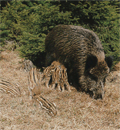  Особливе місце в житті диких кабанів займає ритуал прийняття ванн, тому він зберігся навіть у домашньої свині. Купаючись, кабани позбавляються від різних паразитів, а в країнах зі спекотним кліматом у воді тварини рятуються від спеки. 
    Кабани стають особливо агресивними, коли в них появляється на світ потомство. Самки вигодовують своїх діток молоком.      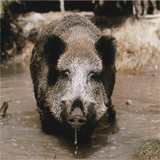  Лісовий господарПрокидається навесні,А взимку, під хуртовинну виття,Спить в хатинці сніговий.(Ведмідь)        Бурого ведмедя деякі плутають с грізлі, оскільки в них дуже схоже забарвлення хутра. Але насправді бурий ведмідь набагато менше свого родича за вагою та за ростом. Вага дорослої особи коливається від 400 до 600 кг при рості 2.5-3 метра, коли він стоїть на задніх лапах. Місце існування цих тварин розповсюджується  від Аляски до європейської частини Росії. Бурий ведмідь мешкає в глухих лісах Карпат. Всеїдна тварина. Живиться молодими паростками, ягодами, фруктами, корінням, коренеплодами, комахами, ласує медом диких бджіл, рибою. Зимує в барлозі. Малят ведмедиця вигодовує молоком. Термін життя ведмедів в дикій природі приблизно 30 років. Найстаріший відомий ведмідь жив у неволі 47 років. У них два шари шерсті. Перший шар – короткий і щільний, служить він для утримання тепла. Другий – довгий і рідкісний, призначений для захисту від води.
- Ось ми і познайомилися з героями казки «Рукавичка».2. Складання колективного стислого переказу казки- Яка за обсягом ця казка?- Чи можна її зміст передати скорочено?- Що означає переказати казку стисло ? (Треба передати слухачеві  найголовніше, найсуттєвіше)3. Робота в групах. Складання переказу з 3-4 реченьVІI. Математичний центр 
1.- Скільки всього звірів було в рукавичці? 
Назвіть їх. 
- Хто прийшов перед вовком? (лисичка) 
- Хто прийшов п’ятим? (вовчик) 
- Хто прийшов першим, а хто останнім? 2.-Давайте допоможемо Лисичці розв язати задачу Плете старанно лисицяТрьом онукам рукавиці.Подарую я вам, внуки,рукавичок по дві штуки.Бережіть їх, не губіть, Скільки рукавичок, полічіть?(6)3.Робота з геометричним матеріалом.- А хто ж останнім з диких тварин прийшов до рукавички?– З яких геометричних фігур складаються фігури ведмедика та зайчика?– Чим вони відрізняються – Полічіть круги та овали. Чого більше? Чого менше? 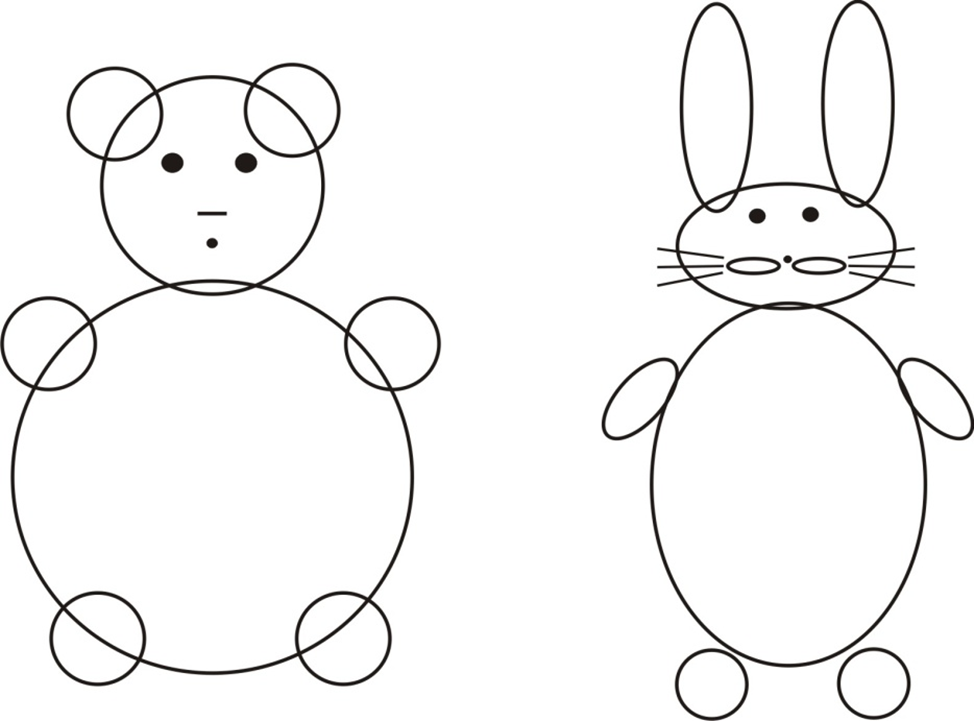  VIII.Фізкультхвилинка  «Сліди  дідуся»-Діти, вам потрібно пройти слідами дідуся, які залишилися на снігу, але обережно, щоб не наполохати звірят, які вже є у рукавичці.IХ. Продовження роботи над змістом казки.         1.   -  Повернувся дід за рукавичкою….        - А з ким він повернувся? (з собочкою)        - Собака – це дика, чи свійська тварина?-А хто знає загадку про цю тваринуЗ господарем дружить,Будинок вартує,Живе під ґаночком,Хвіст колечком.(Собака)   Свійські собаки походять не тільки від вовків, а й від шакалів та подібних хижаків, одомашнених ще в кам'яному віці.
Собака — один із найвірніших чотириногих друзів людини. Собаки не тільки охороняють наше майно, а й несуть прикордонну та митну службу, допомагають охоронцям порядку, пасуть стада, знаходять людей під завалами та під снігом, рятують їх на воді.  І першими «космонавтами» теж були собаки.
Породи собак поділяються на мисливські, службові та декоративні. .   2. Робота в групах.1 ГрупаЗавдання: розділити тварин на дві групи – дикі та свійські(вовк, кінь, корова, кіт,заєць, їжак, білка, лисиця). 2 Група	Завдання: розділити птахів на дві групи – дикі та свійські(курка, качка, індик, гуска, синичка, дятел, горобець, ворона)3 ГрупаЗавдання: розділити птахів на дві групи – зимуючі і перелітні(горобець, синичка, дятел, ворона, ластівка, лелека, дика качка, шпак) -.Отже, яких тварин ми називаємо дикими, а яких свійськими?                 Свійські тварини – це тварини, за якими доглядають люди. Вони годують їх, будують їм житло, захищають, лікують, дбають про потомство, використовують у своєму господарстві. -А яку допомогу ми можемо надати диким тваринам  взимку?Х .Узагальнення і систематизація отриманих знань:Підготовка до інсценізації казки.   1.Розподіл ролей.— З якою інтонацією треба читати слова автора, лисички, мишки, жабки, зайчика, кабана, ведмедя?Інсценізація казкиТести1.	Хто написав цю казку? а)автор;б)народ.2.	Де загубив Дід рукавичку?а)у лісі;б)у полі.3.	Хто перший оселився в рукавичці?а)Жабка;б)Мишка.4.	Хто заліз у рукавичку останнім?а)Ведмідь;б)Кабан.
5. В якому порядку з'являються дійові особи казки Рукавичка»?а)Жабка, Зайчик, Мишка, Вовк, Кабан,Ведмідь, Лисичка;б)Зайчик, Жабка, Мишка, Вовк, Кабан, Лисичка, Ведмідь;в)Мишка, Жабка, Зайчик, Лисичка, Вовк,  Кабан, Ведмідь. 6. Продовж речення: «Ведмідь вліз в рукавичку...     а) шостим;        б) сьомим;в) п'ятим. 7. Хто загубив рукавичку в лісі? а) дід;б)хлопчик;   в)баба.8.      . Кого в казці називають Іклан?а)Вовка;б)Ведмедя;в)Кабана.9.	Чим закінчилася казка?а)звірі залишилися жити в рукавичці;б)прийшов дід та й забрав рукавичку.10.Яке з даних прислів'їв розкриває головну думку казки?а)Чуже переступи та не займи;б)Хто не працює, той не їсть. ХІ. Підсумок урокуВправа  Доповни реченняЦей  урок мене навчив…На цьому уроці я дізнався…Тепер я можу розповісти друзям…Найцікавішим для мене було…Я переконався, що чужого …Самооцінка  роботи на уроці (учні прикріплюють свої  фотографії на таблицю «Оцінюю себе сам» )Подарунки  з  рукавички (малюнки для розфарбовування з математичними завданнями)ХІI.Домашнє завданняЛітературне читання:- Виразно читати казку в особах.- Намалювати ілюстрації до казки.-Детально переказувати. Природознавство:Скласти розповідь про улюблену свійську тваринку.Математика: Зобразити тваринку за допомогою геометричних фігур  та виконати математичні завдання від казкиСлово вчителя.          Ось і уроку кінець,           Хто працював, той молодець.            Всі дружні й активні були увесь час.                   Хороші оцінки сьогодні у вас. А я хочу, щоб ніколиНе залишав вас світ казковий.На  завершення, любі діти, покажіть який настрій  ви отримали від роботи  на уроці. Дякую  за  співпрацю.Використані джерела:http://miymalyuk.com.ua/igroteka/views_igro Джерело: http://dovidka.biz.ua/rozpovid-pro-lisitsyu/ Довідник цікавих фактів та корисних знань © dovidka.biz.uateka.php?a=2208&b=2201&c=535 http://cikavo.net/cikavi-fakti-pro-mishej/ http://www.zoolog.com.ua/ssavci104.html http://twarini.com/burij-vedmid/ http://svit-tvarin.net.ua/sobaki.html